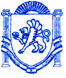 	                  РЕСПУБЛІКА КРИМ	                         РЕСПУБЛИКА КРЫМ	 КЪЫРЫМ ДЖУМХУРИЕТИ             БАХЧИСАРАЙСЬКИЙ РАЙОН	                          БАХЧИСАРАЙСКИЙ РАЙОН	 БАГЪЧАСАРАЙ БОЛЮГИ                          АДМІНІСТРАЦІЯ	                                                        АДМИНИСТРАЦИЯ                                               УГЛОВОЕ КОЙ УГЛІВСЬКОГО  СІЛЬСЬКОГО  ПОСЕЛЕННЯ	       УГЛОВСКОГО СЕЛЬСКОГО ПОСЕЛЕНИЯ         КЪАСАБАСЫНЫНЪ ИДАРЕСИПОСТАНОВЛЕНИЕот «23» ноября 2018 года					№ 233Об утверждении списка граждан, невостребовавших сертификаты на право на земельную долю(пай) на территории Угловского сельского поселения.Рассмотрев список граждан, невостребовавших свои сертификаты на право на земельную долю (пай) в количестве 41 человек, а также заявление гр. Волковой Светланы Анатольевны об исключении из данного списка гр. Волкова Александра Владимировича, заявление гр. Волковой Светланы Анатольевны об исключении ее фамилии из данного списка, заявление гр. Пономаревой (Уманцевой – по браку) Светланы Викторовны об исключении ее фамилии из данного списка, заявление гр. Руденко Владимира Викторовича об исключении из данного списка его фамилии, руководствуясь Земельным кодексом РФ, Федеральным законом от 06 октября 2003 г. № 131-ФЗ «Об общих принципах организации  местного самоуправления в Российской Федерации, Законом Республики Крым № 38-ЗРК от 31.07.2014 г. «Об особенностях регулирования имущественных и земельных отношений на территории Республики Крым», Федеральным законом № 101-ФЗ «Об обороте земель сельскохозяйственного назначения» от 24.07.2002 г, Уставом муниципального образования Угловское сельское поселение Бахчисарайского района Республики Крым, на основании Протокола общего собрания участников долевой собственности КСП «Черноморец» долей-паев, расположенных на территории Угловского сельского поселения, Бахчисарайского района, Республики Крым от 15.11.2018г.ПОСТАНОВЛЯЮ:Исключить из списка граждан, невостребовавших свои сертификаты на право на земельную долю (пай) на территории Угловского сельского поселения гр. Волкова Александра Владимировича, гр. Волкову Светлану Анатольевну, гр. Уманцеву Светлану Викторовну, гр. Руденко Владимира Викторовича.Утвердить список граждан, невостребовавших свои сертификаты на право на земельную долю (пай) на территории Угловского сельского поселения в количестве 41 человек (список прилагается).Сформировать земельный массив согласно долей, признанных невостребованными (лоты № 67 общей площадью 18,9 га, № 66 общей площадью 19,8 га, № 65 общей площадью 13,5 га, № 64 общей площадью 25,8 га, № 63 общей площадью 5,4 га (согласно схемы раздела земель коллективной собственности КСП «Черноморец»). Контроль за выполнением данного постановления возложить на постоянную комиссию при Угловском сельском совете по вопросам землепользования, коммунального хозяйства, экологии и строительства. Председатель Угловского сельского совета –глава администрации Угловского сельского поселения		Н.Н. СосницкаяИсполнительДуда И.Н.Приложение к постановлению администрации Угловского сельского поселенияот 23.11.2018г. № 233Список граждан не востребовавших свои сертификаты на право на земельную долю (пай) на территории Угловского сельского поселения № п/пФамилия Имя Отчество1Шахмина Елена Юрьевна2Ткаченко Галина Вячеславовна3Вдовиченко Светлана Юрьевна4Безуглый Николай Леонидович5Возный Франц Феликсович6Паснюк Николай Степанович7Кравцова Анна Ивановна8Билецкий Александр Григорьевич9Нашта Лидия Михайловна10Гримак Александра Ивановна11Таран Александр Васильевич12Василенко Екатерина Григорьевна13Пасекун Матрена Леонтьевна14Филатова Ефросинья Семеновна15Калиниченко Галина Григорьевна16Московенко Мария Ивановна17Дунка Иван Иванович18Артемьева Елизавета Афанасьевна19Бондаренко Зоя Никитична20Фесуненко Григорий Владимирович21Васичко Антонина Николаевна22Крищук Николай Петрович23Ермолаева Галина Константиновна24Снегирева Аксинья Ильинична25Кулиш Епистиния Яковлевна26Трушанина Елена Алексеевна27Барабанщикова Любовь Александровна28Давыдова Ольга Антоновна29Гонтарик Ольга Викторовна30Яковлева Мария Федоровна31Рябова Антонина Петровна32Леухина Александра Николаевна33Михреева Гульсанам Анваровна34Овчарук Андрей Леонидович35Никулина Валентина Георгиевна36Максимов Николай Геннадьевич37Шегай Александр Николаевич38Ершова Анна Ивановна39Орлов Владимир Кузьмич40Затынайко Владимир Александрович41Снятовский Антон Иосифович